温州商学院应聘表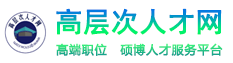 应聘学院/部门:                                应聘岗位:                 备注：1、请择要如实填写表格内容，也可另附表格或其他材料补充说明个人重要信息。提供虚假信息者，一经查实，自动丧失应聘资格；2、请来学校接洽时提供相关原件及复印件，原件核对后返还。姓   名姓   名性   别性   别性   别出生年月出生年月照片照片籍   贯籍   贯民   族民   族民   族政治面貌政治面貌照片照片婚姻状况婚姻状况健康状况健康状况健康状况身   高身   高照片照片在职状况在职状况（含在校学生、在职或不在职等）（含在校学生、在职或不在职等）（含在校学生、在职或不在职等）（含在校学生、在职或不在职等）（含在校学生、在职或不在职等）（含在校学生、在职或不在职等）（含在校学生、在职或不在职等）（含在校学生、在职或不在职等）（含在校学生、在职或不在职等）职   称职   称照片照片最高学历最高学历毕业学校毕业学校毕业学校毕业时间毕业时间（XXXX年XX月）（XXXX年XX月）（XXXX年XX月）（XXXX年XX月）最高学位最高学位授予学校授予学校授予学校毕业时间毕业时间（XXXX年XX月）（XXXX年XX月）（XXXX年XX月）（XXXX年XX月）电子邮箱电子邮箱手机号码手机号码联系地址联系地址身份证号身份证号学历教育经历起止年月（高中后）起止年月（高中后）起止年月（高中后）起止年月（高中后）起止年月（高中后）学校名称学校名称学校名称学校名称专业专业专业专业专业专业学历学位学历教育经历学历教育经历学历教育经历工作经历起止年月起止年月起止年月起止年月起止年月工作单位工作单位工作单位职务职务职务工作内容工作内容工作内容工作内容工作内容工作经历工作经历科研成果主要科研论文或科研立项名称、作者、发表或立项时间、著作目录（论文注明SCI、EI等收录情况）主要科研论文或科研立项名称、作者、发表或立项时间、著作目录（论文注明SCI、EI等收录情况）主要科研论文或科研立项名称、作者、发表或立项时间、著作目录（论文注明SCI、EI等收录情况）主要科研论文或科研立项名称、作者、发表或立项时间、著作目录（论文注明SCI、EI等收录情况）主要科研论文或科研立项名称、作者、发表或立项时间、著作目录（论文注明SCI、EI等收录情况）主要科研论文或科研立项名称、作者、发表或立项时间、著作目录（论文注明SCI、EI等收录情况）主要科研论文或科研立项名称、作者、发表或立项时间、著作目录（论文注明SCI、EI等收录情况）主要科研论文或科研立项名称、作者、发表或立项时间、著作目录（论文注明SCI、EI等收录情况）主要科研论文或科研立项名称、作者、发表或立项时间、著作目录（论文注明SCI、EI等收录情况）主要科研论文或科研立项名称、作者、发表或立项时间、著作目录（论文注明SCI、EI等收录情况）主要科研论文或科研立项名称、作者、发表或立项时间、著作目录（论文注明SCI、EI等收录情况）主要科研论文或科研立项名称、作者、发表或立项时间、著作目录（论文注明SCI、EI等收录情况）主要科研论文或科研立项名称、作者、发表或立项时间、著作目录（论文注明SCI、EI等收录情况）主要科研论文或科研立项名称、作者、发表或立项时间、著作目录（论文注明SCI、EI等收录情况）主要科研论文或科研立项名称、作者、发表或立项时间、著作目录（论文注明SCI、EI等收录情况）主要科研论文或科研立项名称、作者、发表或立项时间、著作目录（论文注明SCI、EI等收录情况）教学经历主要教学经历（注明：课程名称、类型、层次及授课对象）及其它教学情况(指导研究生等)主要教学经历（注明：课程名称、类型、层次及授课对象）及其它教学情况(指导研究生等)主要教学经历（注明：课程名称、类型、层次及授课对象）及其它教学情况(指导研究生等)主要教学经历（注明：课程名称、类型、层次及授课对象）及其它教学情况(指导研究生等)主要教学经历（注明：课程名称、类型、层次及授课对象）及其它教学情况(指导研究生等)主要教学经历（注明：课程名称、类型、层次及授课对象）及其它教学情况(指导研究生等)主要教学经历（注明：课程名称、类型、层次及授课对象）及其它教学情况(指导研究生等)主要教学经历（注明：课程名称、类型、层次及授课对象）及其它教学情况(指导研究生等)主要教学经历（注明：课程名称、类型、层次及授课对象）及其它教学情况(指导研究生等)主要教学经历（注明：课程名称、类型、层次及授课对象）及其它教学情况(指导研究生等)主要教学经历（注明：课程名称、类型、层次及授课对象）及其它教学情况(指导研究生等)主要教学经历（注明：课程名称、类型、层次及授课对象）及其它教学情况(指导研究生等)主要教学经历（注明：课程名称、类型、层次及授课对象）及其它教学情况(指导研究生等)主要教学经历（注明：课程名称、类型、层次及授课对象）及其它教学情况(指导研究生等)主要教学经历（注明：课程名称、类型、层次及授课对象）及其它教学情况(指导研究生等)主要教学经历（注明：课程名称、类型、层次及授课对象）及其它教学情况(指导研究生等)资质证书包括起止年月、证书名称、颁发单位、成绩等级（填报雅思教师和出国留学导师者请备注雅思成绩）包括起止年月、证书名称、颁发单位、成绩等级（填报雅思教师和出国留学导师者请备注雅思成绩）包括起止年月、证书名称、颁发单位、成绩等级（填报雅思教师和出国留学导师者请备注雅思成绩）包括起止年月、证书名称、颁发单位、成绩等级（填报雅思教师和出国留学导师者请备注雅思成绩）包括起止年月、证书名称、颁发单位、成绩等级（填报雅思教师和出国留学导师者请备注雅思成绩）包括起止年月、证书名称、颁发单位、成绩等级（填报雅思教师和出国留学导师者请备注雅思成绩）包括起止年月、证书名称、颁发单位、成绩等级（填报雅思教师和出国留学导师者请备注雅思成绩）包括起止年月、证书名称、颁发单位、成绩等级（填报雅思教师和出国留学导师者请备注雅思成绩）包括起止年月、证书名称、颁发单位、成绩等级（填报雅思教师和出国留学导师者请备注雅思成绩）包括起止年月、证书名称、颁发单位、成绩等级（填报雅思教师和出国留学导师者请备注雅思成绩）包括起止年月、证书名称、颁发单位、成绩等级（填报雅思教师和出国留学导师者请备注雅思成绩）包括起止年月、证书名称、颁发单位、成绩等级（填报雅思教师和出国留学导师者请备注雅思成绩）包括起止年月、证书名称、颁发单位、成绩等级（填报雅思教师和出国留学导师者请备注雅思成绩）包括起止年月、证书名称、颁发单位、成绩等级（填报雅思教师和出国留学导师者请备注雅思成绩）包括起止年月、证书名称、颁发单位、成绩等级（填报雅思教师和出国留学导师者请备注雅思成绩）包括起止年月、证书名称、颁发单位、成绩等级（填报雅思教师和出国留学导师者请备注雅思成绩）家庭成员姓名姓名性别性别出生年月出生年月出生年月与本人关系与本人关系工作单位工作单位工作单位工作单位职务职务职务家庭成员家庭成员本人郑重声明：1、以上所填内容均属实，如有虚报，愿承担相应责任；2、本人同意温州商学院对本表存档及开展相关核实工作。                                                                 签名：     本人郑重声明：1、以上所填内容均属实，如有虚报，愿承担相应责任；2、本人同意温州商学院对本表存档及开展相关核实工作。                                                                 签名：     本人郑重声明：1、以上所填内容均属实，如有虚报，愿承担相应责任；2、本人同意温州商学院对本表存档及开展相关核实工作。                                                                 签名：     本人郑重声明：1、以上所填内容均属实，如有虚报，愿承担相应责任；2、本人同意温州商学院对本表存档及开展相关核实工作。                                                                 签名：     本人郑重声明：1、以上所填内容均属实，如有虚报，愿承担相应责任；2、本人同意温州商学院对本表存档及开展相关核实工作。                                                                 签名：     本人郑重声明：1、以上所填内容均属实，如有虚报，愿承担相应责任；2、本人同意温州商学院对本表存档及开展相关核实工作。                                                                 签名：     本人郑重声明：1、以上所填内容均属实，如有虚报，愿承担相应责任；2、本人同意温州商学院对本表存档及开展相关核实工作。                                                                 签名：     本人郑重声明：1、以上所填内容均属实，如有虚报，愿承担相应责任；2、本人同意温州商学院对本表存档及开展相关核实工作。                                                                 签名：     本人郑重声明：1、以上所填内容均属实，如有虚报，愿承担相应责任；2、本人同意温州商学院对本表存档及开展相关核实工作。                                                                 签名：     本人郑重声明：1、以上所填内容均属实，如有虚报，愿承担相应责任；2、本人同意温州商学院对本表存档及开展相关核实工作。                                                                 签名：     本人郑重声明：1、以上所填内容均属实，如有虚报，愿承担相应责任；2、本人同意温州商学院对本表存档及开展相关核实工作。                                                                 签名：     本人郑重声明：1、以上所填内容均属实，如有虚报，愿承担相应责任；2、本人同意温州商学院对本表存档及开展相关核实工作。                                                                 签名：     本人郑重声明：1、以上所填内容均属实，如有虚报，愿承担相应责任；2、本人同意温州商学院对本表存档及开展相关核实工作。                                                                 签名：     本人郑重声明：1、以上所填内容均属实，如有虚报，愿承担相应责任；2、本人同意温州商学院对本表存档及开展相关核实工作。                                                                 签名：     本人郑重声明：1、以上所填内容均属实，如有虚报，愿承担相应责任；2、本人同意温州商学院对本表存档及开展相关核实工作。                                                                 签名：     本人郑重声明：1、以上所填内容均属实，如有虚报，愿承担相应责任；2、本人同意温州商学院对本表存档及开展相关核实工作。                                                                 签名：     本人郑重声明：1、以上所填内容均属实，如有虚报，愿承担相应责任；2、本人同意温州商学院对本表存档及开展相关核实工作。                                                                 签名：     